Tak píšem ja 2020Celoslovenská súťažná prehliadka amatérskej literárnej tvorby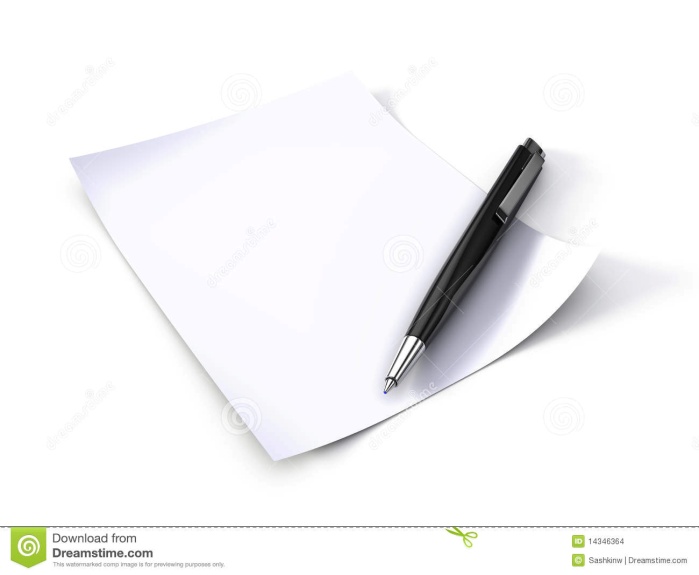 SÚŤAŽNÉ PROPOZÍCIEVyhlasovateľ a realizátor súťažnej prehliadkyPohronské osvetové stredisko v Žiari nad Hronom v zriaďovateľskej pôsobnosti Banskobystrického samosprávneho krajaUzávierka súťaže09.09.2020 (vrátane)Vyhodnotenie súťaže odbornou porotou12.10.2020Slávnostné odovzdávanie cien so sprievodným programom04.12.2020Základná charakteristika súťažeTak píšem ja je literárnou súťažou s dlhoročnou tradíciou (od roku 1991), pričom je cielene zameraná na podporu, zber, zhodnotenie, prezentáciu, zviditeľnenie a zdokumentovanie amatérskej literárnej tvorby na území Slovenskej republiky. Vytvára priestor pre porovnávanie amatérskych literárnych prác poézie a prózy. Prostredníctvom rozborového semináru, uskutočneného v deň slávnostného odovzdávania cien prináša príležitosť stretnutia sa amatérskych tvorcov literatúry s erudovanými odborníkmi, ktorí im poskytnú odbornú analýzu prác i rady a typy pre skvalitnenie ich tvorby. Súťaž vedie účastníkov ku zmysluplnému tráveniu voľného času, ku napĺňaniu ich kultúrno – spoločenských potrieb a tiež ku motivovaniu v ich seba rozvoji a sebazdokonaľovaní.Cieľová skupina Súťaž je určená pre všetky cieľové skupiny bez obmedzení. Súťaže sa môže zúčastniť každý neprofesionálny literárny tvorca, ktorý je občanom SR a ktorý nie je členom existujúcej profesionálnej spisovateľskej organizácie, tzn. je voľno – časovým komunitným alebo individuálnym tvorcom. Súťažná téma a forma Výrazným špecifikom tejto súťaže je voľná téma. Preto si každý súťažiaci môže vybrať tému a tiež formu podľa svojho vlastného výberu a osobných preferencii. Na základe pozitívnych ohlasov a zvýšeného záujmu autorov o tvorbu pre deti a mládež sme sa rozhodli zaradiť v rámci formových kategórii aj tretiu, cielene zameranú kategóriu (viď nižšie).Finančné zabezpečenieNa financovanie podujatia sa združujú finančné prostriedky BBSK - Pohronského osvetového strediska a účelovo získané dotácie Fondu na podporu umenia. Vzhľadom na finančnú náročnosť podujatia ponesú autori istú časť nákladov spojenú s ich účasťou na slávnostnom vyhodnotení súťažnej prehliadky (cestovné nebude preplácané). Súťažné kategórieSúťaž sa člení podľa formových a vekových kategórii. Súťažiaci sú povinní označiť v rámci priloženej prihlášky svoje zaradenie v oboch skupinách kategórii. Organizátor si pri nesprávnom zaradení vyhradzuje právo preradiť súťažiaceho do správnej kategórie. FORMOVÉ KATEGÓRIE PoéziaPrózaPoézia a próza pre deti a mládežVEKOVÉ KATEGÓRIEDeti a mládežskupina A – žiaci I. stupňa ZŠskupina B – žiaci II. stupňa ZŠ (+ gymnázium - príma až kvarta)skupina C – študenti stredných škôl (+ gymnázium kvinta až oktáva)Dospelí a senioriskupina D – denní študenti VŠ do 27 rokovskupina E – dospelí a externí študenti  VŠ od 18 do 50 rokovskupina F – dospelí nad 50 rokov a senioriHodnotenie a odborná porotaSúťažné práce budú hodnotené dvomi samostatnými odbornými porotami, zostavenými pre obe vekové kategórie. Porotou ocenené a odporučené práce budú publikované v Antológii, ktorej vydanie a distribúciu zabezpečuje Pohronské osvetové stredisko v Žiari nad Hronom. Súčasťou slávnostného odovzdávania cien bude odborný seminár za účasti odbornej poroty s možnosťou konzultácii a rozborov amatérskych diel autorov. Podmienky účasti v súťažiPráce musia byť napísané v slovenskom jazyku.Do súťaže je možné poslať iba práce, ktoré neboli doteraz ocenené v akejkoľvek literárnej súťaži či starších ročníkoch literárnej súťaže „Tak píšem ja“Práce musia byť originálne, autor musí byť nositeľom práv spojených s verejným uvádzaním diela. Zároveň sa zaväzuje niesť plnú zodpovednosť a uhradiť škody, ktoré by vznikli porušením tohto bodu.Do súťaže možno zapojiť diela publikované na internete, v blogoch alebo na iných literárnych serveroch, ktoré slúžia na pobavenie bežného internetového čitateľa a neboli ocenené v žiadnej literárnej súťaži. Každý súťažiaci môže prihlásiť do súťaže maximálne 4 poetické a 2 prozaické práce v rozsahu maximálne 20 strán (normovaná A4, písmo 12 pt). V prípade zaslanie väčšieho množstva súťažných prác ako je predpísané si ukladá vyhlasovateľ súťaže právo zaradiť do súťaže len povolený počet prác na základe výberu.Každý autor je povinný zaslať 3 printové kópie každej súťažnej práce (na adresu Pohronské osvetové stredisko, Dukelských hrdinov 21, 965 01  Žiar nad Hronom, na obálku uviesť heslo Tak píšem ja 2020)  a 1 elektronickú kópiu súťažných prác vo formáte Wordového dokumentu (na adresu litvorba@osvetaziar.sk, do predmetu uviesť Tak píšem ja 2020).Súťažné práce musia byť zaslané spolu so záväznou prihláškou poštou (na adresu uvedenú v bode vyššie) alebo osobne, najneskôr do 09.09. 2020 (vrátane). Práce zaslané po tomto termíne nebudú do súťaže zaradené. Žiakov ZŠ a SŠ môže prihlásiť do súťaže ich škola vyplnením sekcie na to určenej.Súťažné práce, ktoré nesplnia niektorú z vyššie uvedených podmienok, budú zo súťaže vyradené.V prípade ďalších otázok kontaktujte litvorba@osvetaziar.sk,	prípadne tel. č. 045/678 13 07		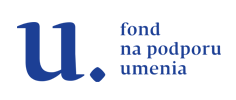 Podujatie z verejných zdrojov podporil Fond na podporu umenia 